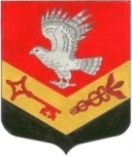 МУНИЦИПАЛЬНОЕ ОБРАЗОВАНИЕ«ЗАНЕВСКОЕ ГОРОДСКОЕ ПОСЕЛЕНИЕ»ВСЕВОЛОЖСКОГО МУНИЦИПАЛЬНОГО РАЙОНАЛЕНИНГРАДСКОЙ ОБЛАСТИСОВЕТ ДЕПУТАТОВ ЧЕТВЕРТОГО СОЗЫВАРЕШЕНИЕ 25.11.2021 года										№ 81гп.Янино-1Об установлении налога наимущество физических лицна территории МО «Заневскоегородское поселение» на 2022 год В соответствии с Федеральным законом от 06.10.2003 № 131-ФЗ «Об общих принципах организации местного самоуправления в Российской Федерации», главой 32 Налогового кодекса Российской Федерации, законом Ленинградской области от 29.10.2015 № 102-оз «О единой дате начала применения на территории Ленинградской области порядка определения налоговой базы по налогу на имущество физических лиц исходя из кадастровой стоимости объекта налогообложения», руководствуясь Уставом муниципального образования «Заневское городское поселение» Всеволожского муниципального района, совет депутатов принялРЕШЕНИЕ: Установить на территории муниципального образования «Заневское городское поселение» Всеволожского муниципального района Ленинградской области налог на имущество физических лиц (далее – налог).2. Установить на территории муниципального образования «Заневское городское поселение» Всеволожского муниципального района Ленинградской области ставки налога на имущество физических лиц исходя из кадастровой стоимости объекта налогообложения согласно приложению.3. Признать утратившим силу с 1 января 2022 года решение совета депутатов МО «Заневское городское поселение» от 24.11.2020 № 76 «Об установлении налога на имущество физических лиц на территории МО «Заневское городское поселение» на 2021 год».4. Решение подлежит официальному опубликованию в газете «Заневский вестник».5. Настоящее решение вступает в силу с 1 января 2022 года, но не ранее чем по истечении одного месяца со дня его официального опубликования в газете «Заневский вестник» и не ранее 1-го числа очередного налогового периода по данному налогу.6. Контроль за исполнением настоящего решения возложить на постоянно действующую депутатскую комиссию по экономической политике, бюджету, налогам и инвестициям.Глава муниципального образования			 	       В.Е. КондратьевПриложение к решению от 25.11.2021 года № 81Ставки налога на имущество физических лицна территории муниципального образования «Заневское городское поселение» Всеволожского муниципального района Ленинградской областиОбъект налогообложенияСтавка налога на имущество физических лиц, процентыЖилые дома, части жилых домов, квартиры, части квартир, комнаты0,3Объекты незавершенного строительства в случае, если проектируемым назначением таких объектов является жилой дом0,3Единые недвижимые комплексы, в состав которых входит хотя бы один жилой дом0,3Гаражи и машино-места, в том числе расположенные в объектах налогообложения, указанных в подпункте 2 пункта 2 статьи 406 Налогового кодекса Российской Федерации0,3Хозяйственные строения или сооружения, площадь каждого из которых не превышает 50 квадратных метров и которые расположены на земельных участках для ведения личного подсобного хозяйства, огородничества, садоводства или индивидуального жилищного строительства0,3Объекты налогообложения, включенные в перечень, определяемый в соответствии с пунктом 7 статьи 378.2 Налогового кодекса Российской Федерации, в отношении объектов налогообложения, предусмотренных абзацем вторым пункта 10 статьи 378.2 Налогового кодекса Российской Федерации, а также в отношении объектов налогообложения, кадастровая стоимость каждого из которых превышает 300 миллионов рублей2Прочие объекты налогообложения0,5